Adaptive TraitsWrite the following three headings at the top of a piece of paper. Looking at the cards below, match the living thing with its habitat and then identify two of its adaptive traits. To record this, you can draw and label the animals and their environments and then write their adaptive traits. If you would prefer just to write the names of the animals, their habits and then write their adaptive traits then that is also fine. Remember... You MUST take care with your handwriting and spellings!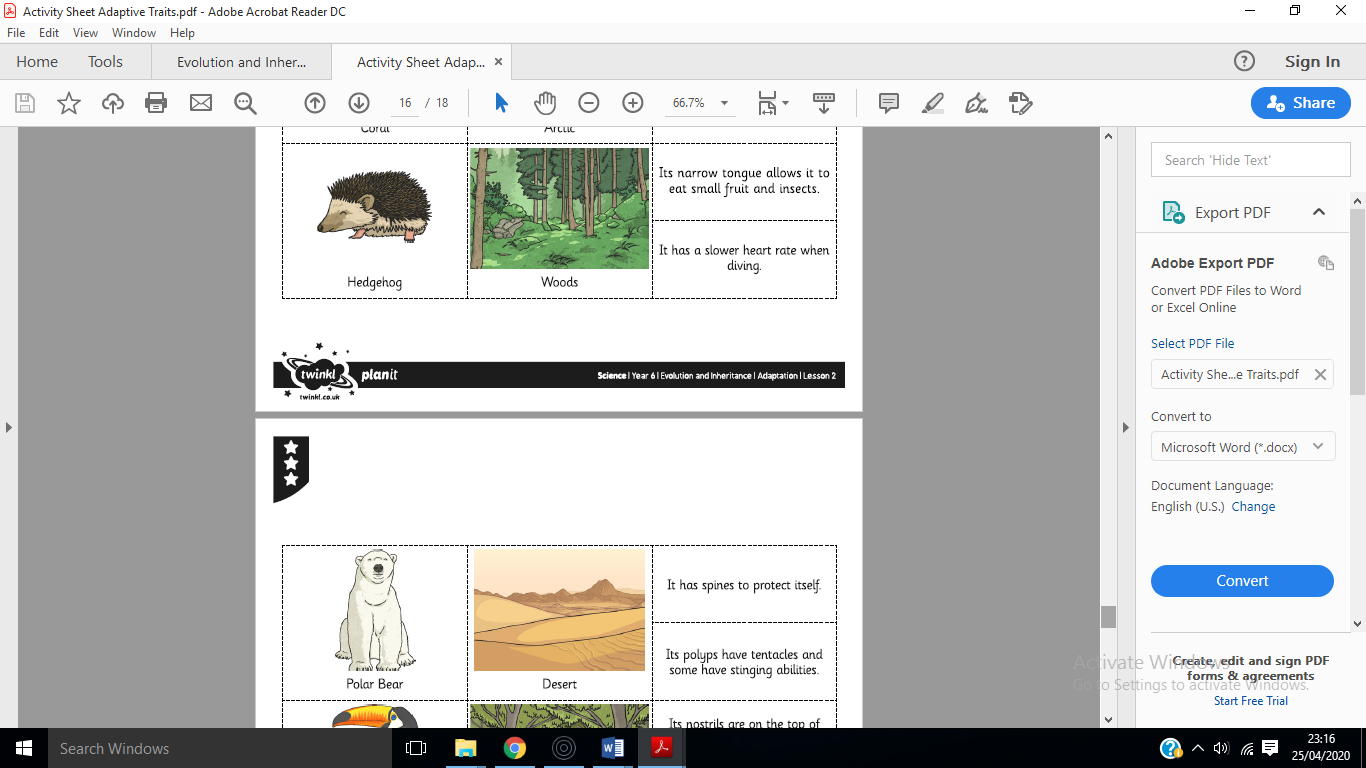 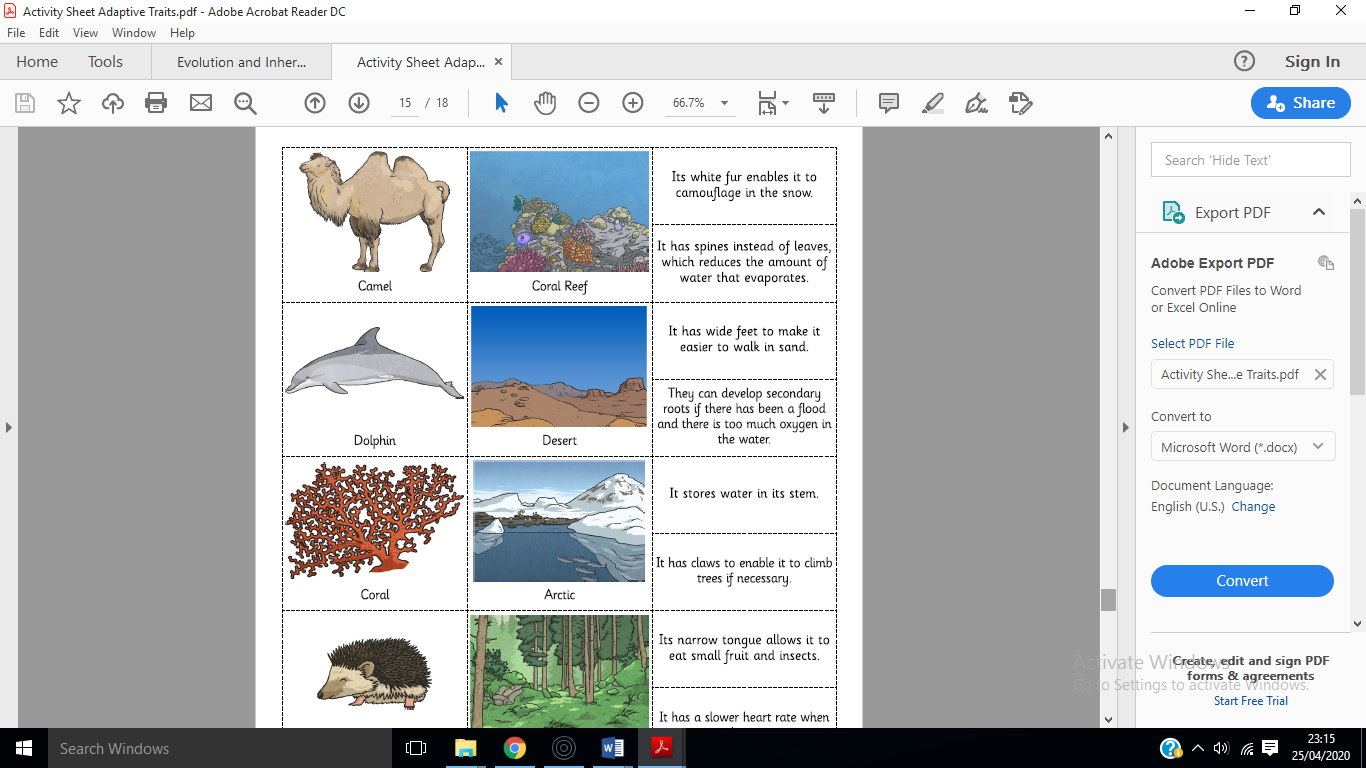 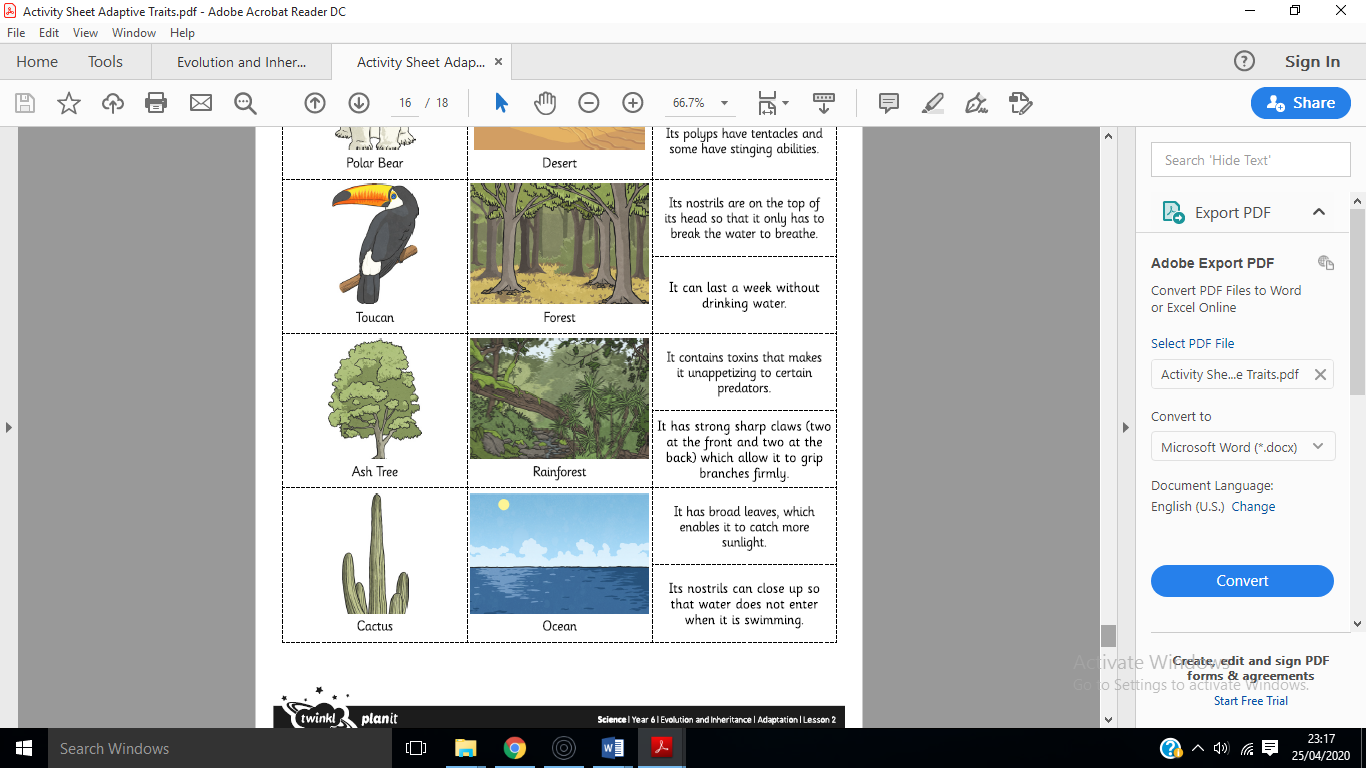 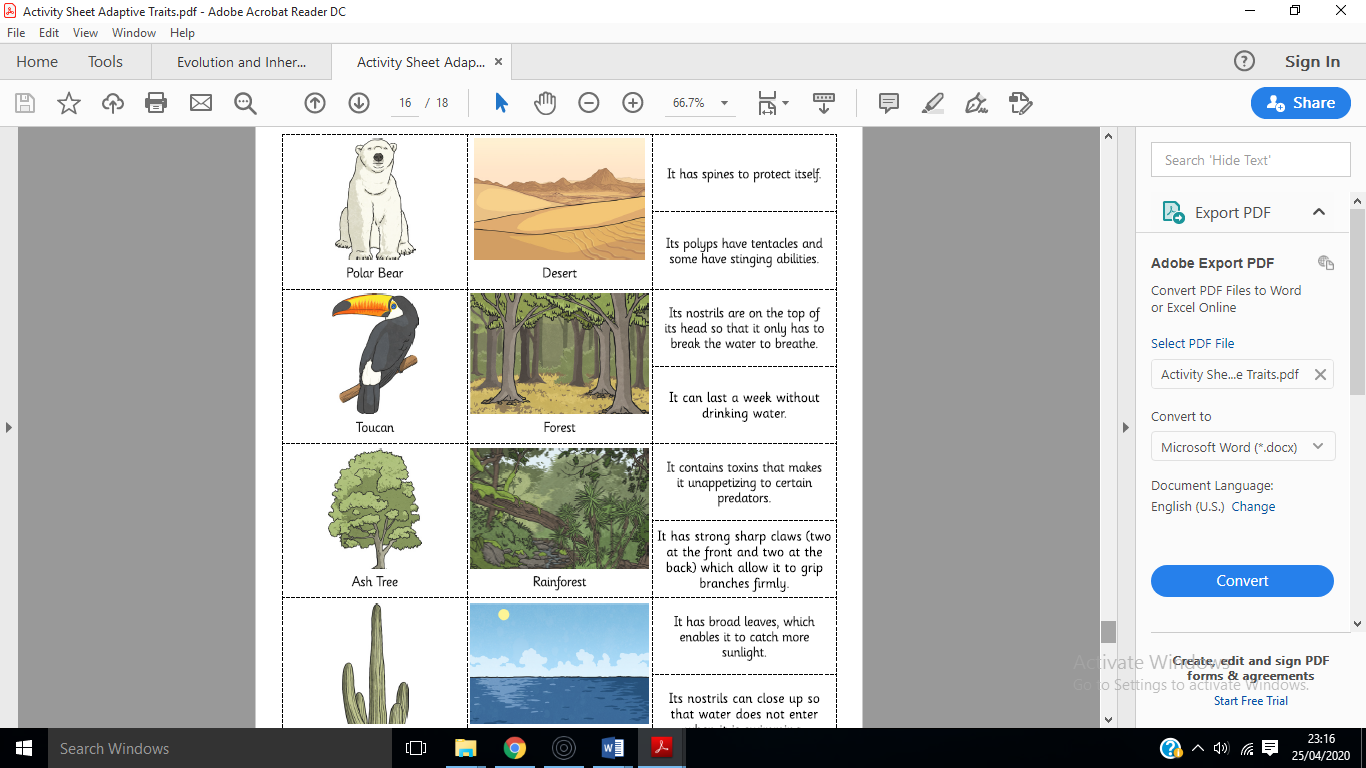 Challenge: Can you now add you own example?Remember to get in touch if you have any questions!Living ThingHabitatAdaptive Traits